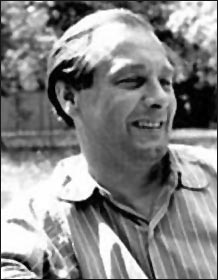 1908in Berlin geboren1923Lehre als Tiefdrucker in Genf1926 - 1928Besuch von Vorlesungen an
den Universitäten Genf und Zürich1929 - 1938Südafrika1938 - 1939Paris, London, Zürich1940Internierung wegen deutscher
Staatsangehörigkeit auf der
Isle of Man, später Deportation
nach Kanada1941Rückkehr nach London1946Rückkehr nach Berlin1974in Graal-Müritz gestorbenRené Graetz (1908 - 1974)

